В соответствии с частью 5 статьи 34 Федерального закона от 06.10.2003 № 131-ФЗ «Об общих принципах организации местного самоуправления в Российской Федерации», частью 3 статьи 2 закона Тверской области от  05.04.2021 №20-ЗО «О преобразовании муниципальных образований, входящих в состав территории муниципального образования Тверской области Молоковский муниципальный район, путем объединения поселений и создании вновь образованного муниципального образования с наделением его статусом муниципального округа и внесении изменений в отдельные законы Тверской области Дума Молоковского муниципального округа РЕШИЛА:1. Считать Думу Молоковского муниципального округа правопреемником Собрания депутатов Молоковского района Тверской области, Совета депутатов Городского поселения – посёлок Молоково Молоковского района Тверской области, Совета депутатов Обросовского сельского поселения  Молоковского района Тверской области, Совета депутатов Молоковского сельского поселения  Молоковского  района Тверской области, в отношениях с органами государственной власти Российской Федерации, органами государственной власти Тверской области, органами местного самоуправления, физическими и юридическими лицами. 2. Настоящее решение вступает в силу со дня его принятия, подлежит размещению на официальном сайте администрации Молоковского района в информационно-телекоммуникационной сети «Интернет».Председатель ДумыМолоковского муниципального округа                                     Л.А. Бойцова                          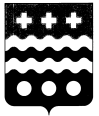 ДУМА  МОЛОКОВСКОГО  МУНИЦИПАЛЬНОГО ОКРУГАТВЕРСКОЙ ОБЛАСТИ РЕШЕНИЕ11.10.2021                                                                                                            № 8пгт Молоково                                           ДУМА  МОЛОКОВСКОГО  МУНИЦИПАЛЬНОГО ОКРУГАТВЕРСКОЙ ОБЛАСТИ РЕШЕНИЕ11.10.2021                                                                                                            № 8пгт Молоково                                           ДУМА  МОЛОКОВСКОГО  МУНИЦИПАЛЬНОГО ОКРУГАТВЕРСКОЙ ОБЛАСТИ РЕШЕНИЕ11.10.2021                                                                                                            № 8пгт Молоково                                           ДУМА  МОЛОКОВСКОГО  МУНИЦИПАЛЬНОГО ОКРУГАТВЕРСКОЙ ОБЛАСТИ РЕШЕНИЕ11.10.2021                                                                                                            № 8пгт Молоково                                           О правопреемстве Думы Молоковского муниципального округа